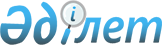 "2011-2013 жылдарға арналған Жамбыл ауданының аудандық бюджеті туралы" аудандық мәслихаттың 2010 жылғы 24 желтоқсандағы N 29/1 шешіміне өзгерістер мен толықтырулар енгізу туралы
					
			Күшін жойған
			
			
		
					Солтүстік Қазақстан облысы Жамбыл аудандық мәслихатының 2011 жылғы 28 шілдедегі N 34/1 шешімі. Солтүстік Қазақстан облысының Әділет департаментінде 2011 жылғы 18 тамызда N 13-7-153 тіркелді. Күші жойылды - Солтүстік Қазақстан облысы Жамбыл аудандық мәслихатының 2012 жылғы 16 сәуірдегі N 3/7 Шешімімен

      Ескерту. Күші жойылды - Солтүстік Қазақстан облысы Жамбыл аудандық мәслихатының 2012.04.16 N 3/7 Шешімімен      Қазақстан Республикасының 2008 жылғы 4 желтоқсандағы № 95-IV Бюджет кодексінің 109-бабы 5-тармағы, «Нормативтік құқықтық актілер туралы» Қазақстан Республикасының 1998 жылғы 24 наурыздағы № 213 Заңының 21-бабына сәйкес аудандық мәслихаттың сессиясы ШЕШТІ:



      1. «2010-2013 жылдарға арналған Жамбыл ауданының аудандық бюджеті туралы» аудандық мәслихаттың 2010 жылғы 24 желтоқсандағы № 29/1 шешіміне (Нормативтік құқықтық актілерді мемлекеттік тіркеу тізілімінде 2011 жылғы 24 қаңтар № 13-7-141 тіркелген, 2011 жылғы 28 қаңтар № 4 «Ауыл арайы», «Сельская новь» газеттерінде жарияланған), мынадай өзгерістермен толықтырулар енгізілсін:

      1-тармақтың 1), 2) тармақшалары жана редакцияда жазылсын:

      «1) кірістер – 2 749 494 мың теңге, соның ішінде:

      салықтық түсімдер – 215 236 мың теңге;

      салықтық тыс түсімдер – 4300 мың теңге;

      негізгі капиталдарды сатудан түскен түсімдер – 11 946 теңге;

      трансферттердің түсімдері 2 518 012 мың теңге; 

      2) шығындар - 2 797 153,8 мың теңге»;

      14-тармақтың 8) тармақшасы жана редакцияда жазылсын:

      «8) үйде оқытылатын мүгедек балаларды жабдықпен, бағдарламалық қамтамасыз етуді қамсыздандыру - 4 978 мың теңге»;

      15-тармақтың 2) тармақшасы жана редакцияда жазылсын:

      «2 "Ұрпақ қоры" балатуушылықты ынталандыру бойынша – 49 836 мың теңге;

      келесі мазмұндағы 5) тармақшамен толықтырылсын:

      «5) электрондық құжат айналымын жүйесінің еңгізілуіне – 905 мың теңге»;

      шешімнің 1, 6-қосышалары нақты шешімнің 1, 2-қосымшаларына сәйкес жаңа редакцияда жазылсын;



      2. Осы шешім 2011 жылдың 1 қаңтарынан қолданысқа енгізіледі.      Аудандық мәслихаттың                       Аудандық мәслихаттың

      кезектен тыс ХXХІV                         хатшысы

      сессиясының төрағасы

      Б. Мұсабаев                                Б. Мұсабаев

Аудандық мәслихат сессиясының

2011 жылғы 28 шілдедегі № 34/1 шешіміне

1-қосымшаАудандық мәслихат сессиясының

2010 жылғы 24 желтоқсандағы № 29/1 шешіміне

1-қосымша Жамбыл ауданының 2011 жылға арналған бюджеті

Аудандық мәслихат сессиясының

2011 жылғы 28 шілдедегі № 34/1 шешіміне

2-қосымшаАудандық мәслихат сессиясының

2010 жылғы 24 желтоқсандағы № 29/1 шешіміне

6-қосымша Жергілікті өкілді органдардың шешімдері бойынша азаматтардың жекелеген санаттарына берілетін әлеуметтік көмек - 451007000 бағдарлама
					© 2012. Қазақстан Республикасы Әділет министрлігінің «Қазақстан Республикасының Заңнама және құқықтық ақпарат институты» ШЖҚ РМК
				СанатСанатСанатСанатСомасы (мың теңге)сыныпсыныпсыныпСомасы (мың теңге)Кіші сыныпКіші сыныпСомасы (мың теңге)АтауыСомасы (мың теңге)1) Кірістер2 749 494123451Салықтық түсімдер215 23601Табыс салығы4 2202Жеке табыс салығы4 22003Әлеуметтік салық127 5061Әлеуметтік салық127 50604Жеке меншікке салық61 8701Мүлік салығы28 3503Жер салығы4 2204Көлік құралдарына салық19 7005Бірыңғай жер салығы9 60005Тауарларға, жұмыстарға және қызметтерге ішкі салықтар19 6402Акциздер1 1553Табиғи және басқа ресурстарды пайдаланғаннан түскен түсімдер15 0004Кәсіпкерлік және кәсіби қызметті жүргізгені үшін алынатын алымдар 3 48508Заңды мәнді іс-әрекеттерді жасағаны және (немесе) құжаттар бергені үшін оған уәкілеттігі бар мемлекеттік органдар немесе лауазымды адамдар алатын міндетті төлемдер2 0001Мемлекеттік баж2 0002Салыққа жатпайтын түсімдер4 30001Мемлекеттік меншігінен түсетін түсімдер1 5005Мемлекет меншігіндегі мүлікті жалға беруден түсетін кірістер1 50002Мемлекеттік бюджеттен қаржыландыратын мемлекеттік мекемелердің тауарларды (жұмыстардан, қызметтерден) іске асырғаннан түсетін түсімдер3001Мемлекеттік бюджеттен қаржыландыратын мемлекеттік мекемелердің тауарларды (жұмыстардан, қызметтерден) іске асырғаннан түсетін түсімдер30006Салыққа жатпайтын басқа да түсімдер2 5001Салыққа жатпайтын басқа да түсімдер2 5003Негізгі капиталдарды сатудан түскен түсімдер11 94603Жерді және материалдық емес актівтерді сату11 9461Жерді сату11 9464Трансферттердің түсуі2 518 01202Жоғары тұрған мемлекеттік басқару органдарынан алынатын трансферттер2 518 0122Облыстық бюджеттен нысаналы трансферттер2 518 012Функционалдық топФункционалдық топФункционалдық топФункционалдық топСомасы (мың теңге)ӘкімшісіӘкімшісіӘкімшісіСомасы (мың теңге)БағдарламаБағдарламаСомасы (мың теңге)АтауыСомасы (мың теңге)123АВ2) Шығындар2797153,801Жалпы сипаттағы мемлекеттік қызметтер197320112Аудан (облыстық маңызы бар қалалар) мәслихатының аппараты12976001Аудан (облыстық маңызы бар қалалар) мәслихатының қызметін қамтамасыз ету12626003Мемлекеттік органдардың күрделі шығындары350122Аудан (облыстық маңызы бар қалалар) әкімінің аппараты41276001Аудан (облыстық маңызы бар қалалар) әкімінің қызметін қамтамасыз ету40663003Мемлекеттік органдардың күрделі шығындары 613123Қаладағы аудан, аудандық маңызы бар қала, кент, ауыл (село), ауылдық (селолық) округ әкімінің аппаратының қызметін қамтамасыз ету119116001Қаладағы аудан, аудандық маңызы бар қала, кент, ауыл (село), ауылдық (селолық) округ әкімінің аппаратының қызметін қамтамасыз ету116433022Мемлекеттік органдардың күрделі шығындары2683452Ауданның (облыстық маңызы бар қала) қаржы бөлімі14320001Жергілікті деңгейде бюджетті атқару және коммуналдық меншікті басқару саласындағы мемлекеттік саясатты іске асыру қызметтері12949003Салық салу мақсатында мүлікті бағалауды жүргізу260004Бір реттік талондарды беруді ұйымдастыру және бір реттік талондарды өткізуден түсетін сомаларды толық жиналуын қамтамасыз ету929011Коммуналдық меншікке түскен мүлікті есепке алу, сақтау, бағалау және сату150018Мемлекеттік органдардың күрделі шығындары32453Ауданның (облыстық маңызы бар қалалар) экономика және бюджеттік жоспарлау бөлімі9632001Экономикалық саясатты, мемлекеттік жоспарлау жүйесін қалыптастыру және дамыту және ауданды (облыстық маңызы бар қаланы) басқару саласындағы мемлекеттік саясатты іске асыру жөніндегі қызметтер9359004Мемлекеттік органдардың күрделі шығындары27302Қорғаныс2580122Аудан (облыстық маңызы бар қалалар) әкімінің аппараты2580005Жалпыға бірдей әскери міндетті атқару шеңберіндегі іс-шаралар1980006Аудан (облыстық маңызы бар қалалар) масштабында төтенше жағдайлардың алдын алу және болдырмау300007Мемлекеттік өртке қарсы органдары құрылмаған елді мекендерде, аудандық (қалалық) масштабтарда дала өрттерін сөндіру және профилактикалау бойынша іс-шаралар30004Білім беру1761638464Ауданның (облыстық маңызы бар қала) білім бөлімі1761638009Мектепке дейінгі тәрбие және оқыту мекемелерінің қызметін қамтамасыз ету86853003Жалпы білім беру1613326006Балаларға қосымша білім беру14265001Жергілікті деңгейде білім облысында мемлекеттік саясатты жүзеге асыру бойынша қызметтер7789004Ауданның (облыстық маңызы бар қалалар) білім беру мемлекеттік мекемелерінде білім беру жүйесін ақпараттандыру2068005Ауданның (облыстық маңызы бар қалалар) мемлекеттік білім беру ұйымдары үшін оқулықтар, оқу әдістемелік жинақтарын сатып алу және жеткізу10047007Мектеп олимпиадаларын, мектептен тыс іс-шаралар мен аудандық (қалалық) ауқымдағы байқаулар өткізу225015Ата-анасыз қалған балалардың (баланың) қамқоршыларына, жетім баланы (жетім балаларды) ұстауға ай сайын төленетін ақшалай қаражат8770020Үйде оқытылатын мүгедек балаларды жабдықтау және бағдарламалық қамтамасыз ету4978021Мектепке дейінгі білім ұйымдарының тәрбиешілеріне және мұғалімдерге біліктілігіне қосымша төлем көлемін арттыру1331706Әлеуметтік көмек және әлеуметтік қамсыздандыру165579451Ауданның (облыстық маңызы бар қаланың( жұмыспен қамту және әлеуметтік бағдарламалар бөлімі165579002Жұмыспен қамту бағдарламасы21775004Қазақстан Республикасы заңнамасына сәйкес ауылдық жерлерде тұратын денсаулық сақтау, білім беру, әлеуметтік қамтамасыз ету, мәдениет мамандарына қатты отын алуға әлеуметтік көмек көрсету1641005Мемлекеттік атаулы әлеуметтік көмек10342007Жергілікті өкілді органдардың шешімдері бойынша азаматтардың жекелеген санаттарына берілетін әлеуметтік көмек54793010Үйде тәрбиеленіп оқытылатын мүгедек балаларды материалдық қамтамасыз ету708014Үйде көмек қажет ететін азаматтарға әлеуметтік көмек көрсету1660001618 жасқа дейінгі балаларға мемлекеттік жәрдемақы33732017Мүгедектерді жеке оңалту бағдарламасына сәйкес мұқтаж болған мүгедектерді арнайы гигиеналық құралдармен қамтамасыз ету және ым-қимыл мамандарының қызметтерін ұсыну, жеке көмекшілер беру1249001Жергілікті деңгейде жұмыспен қамту әлеуметтік бағдарламалар облысында мемлекеттік саясатты жүзеге асыру бойынша қызметтер16518011Жәрдемақы және басқа да әлеуметтік төлемдерді есептеу, төлеу және жеткізу бойынша қызметтерге төлеу741021Мемлекеттік органдардың күрделі шығындары300023Жұмыспен қамту орталығының қызметін қамтамасыз ету718007Тұрғын үй-коммуналдық шаруашылығы174980458Ауданның (облыстық маңызы бар қаланың) тұрғын-үй коммуналдық шаруашылығы, жолаушылар көлігі және автомобильдер жолдары бөлімі2516004Бөлек санаттағы азаматтарды тұрғын-үймен қамтамасыз ету2516467Ауданның (облыстық маңызы бар қаланың) құрылыс бөлімі162018003Мемлекеттік немесе коммуналдық үй жайдың құрылысы және (немесе) сатылуы72602004Инженерлік-коммуналдық инфрақұрылымды дамыту және жайғастыру514160222020 жұмыспен қамту бағдарламасының аясында инжинерлік-коммуникациялық инфрақұрылымды дамыту38000123Қаладағы аудан, аудандық маңызы бар қала, кент, ауыл (село), ауылдық (селолық) округ әкімінің аппараты9150008Елді мекендегі көшелерді жарықтандыру5100010Адам жерлейтін орындарды күту және туысы жоқ адамдарды жерлеу150011Елді мекендерді көркейту және көгалдандыру3900458Ауданның (облыстық маңызы бар қаланың) тұрғын үй-коммуналдық шаруашылығы, жолаушылар көлігі және автомобиль жолдары бөлімі1296016Елді мекендерді санитариямен қамтамасыз ету696018Елді мекендерді көркейту және көгалдандыру60008Мәдениет, спорт, туризм, және ақпараттық кеңістік76024,2123Қаладағы аудан, аудандық маңызы бар қала, кент, ауыл (село), ауылдық (селолық) округ әкімінің аппараты18657006Мәдени-демалыс жұмысын жергілікті деңгейде қолдау18657457Ауданның (облыстық маңызы бара қаланың) мәдениет және тілдерді дамыту, дене шынықтыру және спорт бөлімі25353003Мәдени-демалыс жұмыстарын қолдау21535009Ауданның (облыстық маңызы бар қала) деңгейінде спорттық жарыстарын өткізу83010Ауданның (облыстық маңызы бар қала) облыстық жарыстарына құрама команда мүшелерінің дайындалуы және қатысуы 3735456Ауданның (облыстық маңызы бар қаланың) ішкі саясат бөлімі9610002Бұқаралық ақпарат құралдары арқылы мемлекеттік ақпарат саясатын жүргізу9500005Телерадио тасымалдау арқылы мемлекеттік саясатты жүзеге асыру бойынша қызметтер110457Ауданның (облыстық маңызы бара қаланың) мәдениет және тілдерді дамыту, дене шынықтыру және спорт бөлімі8980006Аудандық (қалалық( кітапханалардың жұмыс істеуі8010007Мемлекеттік тілді және Қазақстан халқының басқа да тілдерін дамыту970456Ауданның (облыстық маңызы бар қаланың) ішкі саясат бөлімі5579,2001Жергілікті деңгейде ақпарат, мемлекеттілікті нығайту және азаматтардың әлеуметтік сенімділігін қалыптастыру саласында мемлекеттік саясатты іске асыру жөніндегі қызметтер5246003Аймақтық жастар бағдарламаларын іске асыру200006Мемлекеттік органдардың күрделі шығындары133,2457Ауданның (облыстық маңызы бара қаланың) мәдениет және тілдерді дамыту, дене шынықтыру және спорт бөлімі7845001Тілдерді, дене шынықтыру және спорт саласында ішкі саясатты жергілікті деңгейде мемлекеттік саясатты іске асыру қызметтері784510Ауыл, су орман, балық шаруашылығы, ерекше қорғалатын табиғи аумақтар, қоршаған ортаны және жануарлар дүниесін қорғау, жер қатынастары334988474Ауданның (облыстық маңызы бар қаланың) ауыл шаруашылық және ветеринария бөлімі16961001Жергілікті деңгейде ауыл шаруашылық және ветеринария сфераларында мемлекеттік саясатты жүзеге асыру бойынша қызметтер11891005Мал қорымдарының (биотермиялық шұңқырлардың) жұмыс істеуін қамтамасыз ету325007Қаңғыбас иттер мен мысықтарды ұстап, құртуды ұйымдастыру54099Республикалық бюджеттің нысаналы трансферттері есебінен ауылдық елді мекендердегі әлеуметтік сала мамандарын әлеуметтік қолдау шараларын іске асыру4691467Аудандық (облыстық маңызы бар қалалық) құрылыс бөлімі299682467012Сумен жабдықтау жүйені дамыту299682463Ауданның (облыстық маңызы бар қаланың) жер қатынастары бөлімі6918001Ауданның (облыстық маңызы бар қалалар) аумағында жер қатынастарын реттеу облысында мемлекеттік саясатты жүзеге асыру бойынша қызметтер6918474Ауданның (облыстық маңызы бар қаланың) ауыл шаруашылығы және ветеринария бөлімі11427013Эпизоотияларға қарсы іс-шараларды жүргізу1142711Өнеркәсіп, сәулет, қала салу және құрылыс қызметі8544467Ауданның (облыстық маңызы бар қаланың) құрылыс бөлімі8544001Мемлекеттік саясатты жергілікті деңгейде құрылыс саласында қызметін қамтамасыз ету8519017Мемлекеттік органдардың күрделі шығындары2512Көлік және коммуникация13700123Қала, аудан, аудандық маңызы бар қала, кент, ауыл (село), ауылдық (селолық) округ әкімінің аппараты1200013Аудандық маңызы бар қалалардағы, кенттердегі, ауылдардағы (селолардағы), ауылдық (селолық) округтердегі автомобиль жолдарының жұмыс істеуін қамтамасыз ету1200458Ауданның (облыстық маңызы бар қаланың) тұрғын үй-коммуналдық шаруашылығы, жолаушылар көлігі және автомобиль жолдар бөлімі12500023Автомобиль жолдарының жұмыс істеуін қамтамасыз ету1250013Басқалар19265469Ауданның (облыстық маңызы бар қаланың) кәсіпкерлік бөлімі6375001Жергілікті деңгейде кәсіпкерлікті және өнеркәсіпті дамыту саласында мемлекеттік саясатты жүзеге асыру бойынша қызметтер4575004Мемлекеттік органдардың күрделі шығындары1800451Ауданның (облыстық маңызы бар қаланың) жұмыспен қамту және әлеуметтік бағдарламалар бөлімі2184451022"Бизнес жол картасы - 2020" бағдарлама шегінде жеке кәсіпкерлікті қолдау2184452Ауданның (облыстық маңызы бар қаланың) қаржы бөлімі4140012Ауданның (облыстық маңызы бар қалалар) өкілетті органдарының жергілікті қоры4140458Ауданның (облыстық маңызы бар қаланың) тұрғын үй-коммуналдық шаруашылығы, жолаушылар көлігі және автомобиль жолдары бөлімі6566001Ауданның (облыстық маңызы бар қаланың) тұрғын үй-коммуналдық шаруашылығы, жолаушылар көлігі және автомобиль жолдары бөлімінің қызметін қамтамасыз ету6553013Мемлекеттік органдардың күрделі шығындары1315Трансферттер42535,6452Ауданның (облыстық маңызы бар қаланың) қаржы бөлімі42535,6006Пайдаланылмаған (толық пайдаланылмаған) нысаналы трансферттерді қайтару42535,63) Таза бюджеттік кредиттер128 629,2Бюджеттік кредиттер129281,207Тұрғын үй-коммуналдық шаруашылығы98000467Ауданның (облыстық маңызы бар қаланың) құрылыс бөлімі98000019Тұрғын-үй құрылысы9800010Ауыл, су, орман, балық шаруашылығы, ерекше қорғалатын табиғи аумақтар, қоршаған ортаны және жануарлар дүниесін қорғау, жер қатынастары31281,2474Аудандық (облыстық маңызы бар қала) ауыл шаруашылығы және ветеринария бөлімі31281,2009Елді мекендерде тұратын әлеуметтік саласындағы мамандарына әлеуметтік көмек көрсету шегінде бюджеттік кредиттер31281,2са

натсы

ныпкі

ші

сы

ныпАтауыСомасы (мың теңге)5Бюджеттік кредиттерді өтеу65201Бюджеттік кредиттерді өтеу6521Мемлекеттік бюджетінен берілген бюджеттік кредиттерді өтеу652Функционалдық топФункционалдық топФункционалдық топФункционалдық топСомасы (мың теңге)ӘкімшісіӘкімшісіӘкімшісіСомасы (мың теңге)БағдарламаБағдарламаСомасы (мың теңге)АтауыСомасы (мың теңге)4) Қаржылық операциялар бойынша сальдо6 200Қаржылық активтерді алу6 20013Басқалар6 200452Аудандық (облыстық маңызы бар қала) қаржы бөлімі6 200014Заңды тұлғалардың жарғылық капиталдарының құрылуы және өсуі6 200са

натсы

ныпкі

ші

сы

ныпАтауыСомасы (мың теңге)6Мемлекеттік қаржы активтерін сатудан түсім001Мемлекеттік қаржы активтерін сатудан түсім01Мемлекеттік қаржы активтерін сатудан түсім05) Бюджет тапшылығы (профицит)-182 4896) Бюджет тапшылығын қаржыландыру (профицитті пайдалану)182 4897Қарыздар түсімі129 157,001Ішкі мемлекеттік қарыздар129 157,02Қарыз келісім129 157,0Функционалдық топФункционалдық топФункционалдық топФункционалдық топСомасы (мың теңге)ӘкімшісіӘкімшісіӘкімшісіСомасы (мың теңге)БағдарламаБағдарламаСомасы (мың теңге)АтауыСомасы (мың теңге)16Қарыздарды өтеу652452Ауданның (облыстық маңызы бар қаланың) қаржы бөлімі652008Жергілікті атқару органдарының жоғары тұрған бюджет алдында қарыздарын өтеу652са

натсы

ныпкі

ші

сыныпАтауыСомасы

(мың

теңге)8Бюджет қаражатының қолданылатын қалдықтары53 984,01Бюджет қаражатының қалдықтары53 984,01Бос қалған бюджет қаражатының қалдықтары53 984,0Төлем түрлеріСомасы (мың теңге)Ұлы Отан соғысы мүгедектері мен қатысушыларына әлеуметтік көмек (монша және шаштараз қызметтеріне)210Азаматтардың жекелеген санаттарына санаторлық-курорттық емделулеріне әлеуметтік көмек: Ұлы Отан соғысына қатысушыларға, оларға теңестірілген тұлғаларға; Ұлы Отан соғысы мүгедектеріне, оларға теңестірілген тұлғаларға; Ұлы Отан соғысы жылдары қаза тапқан жауынгерлердің жесірлеріне1276Ұлы Отан соғысы мүгедектері мен қатысушыларына және оларға теңестірілген тұлғаларға тіс протездеуге әлеуметтік көмек643Белсенді туберкулезбен ауыратын азаматтарды қосымша тамағаммен қамтамасыз ету үшін әлеуметтік көмек288Ұлы Отан соғысы мүгедектері мен қатысушыларына коммуналдық қызметтерге әлеуметтік көмек2540"Ұрпақ қоры" бағдарламасы аясында бала туушылықты ынталандыру бойынша әлеуметтік көмек төлеуге49836Барлығы54793